INFORMATION PACKNORTHERN SAINTS Church of england (VA) Primary SchoolEYFS CLASS TEACHER Main Scale Salary: £22,917 - £33,824(School Teachers’ Pay and Conditions) About Northern SaintsNorthern Saints is known as a school of innovation, high standards and excellence.  Progress that falls within the UK 100 Top Performing Schools 2015 does not come easily and working with us requires determination and an inexhaustible supply of enthusiasm. We are Sunderland’s largest primary with 555 pupils aged 4-11 yrs. currently on roll and expanding to 3-form entry reaching 630 pupils by 2021. The school is led by Steve Williamson, an experienced Head Teacher, with a strong background in supporting school improvement and staff development, being a head in both London and Manchester before locating to Sunderland.  He was initially appointed to bring the former Hylton Red House Primary out of special measures, then incorporated Bishop Harland CofE Primary and amalgamated the two to form Northern Saints in September 2013. Steve says:“I could not have foreseen how rapidly the school would grow in the confidence of the community it serves.  Our success has only been possible because we have embraced the values that put the needs of the children first and have sought to make this a place of wonder and excitement, creating resilient and enthusiastic learners where high standards prevail.  There can be no sustained school improvement without staff development opportunities and we seek to maximize every learning conversation in a culture of ‘high challenge – high support’ to grow confidence and experience leading to maximum impact.  I thoroughly enjoy working with such a dedicated team.”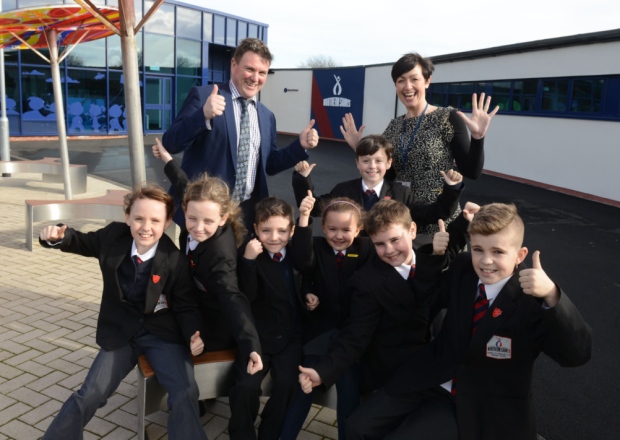 As part of the 2013 amalgamation Governors spent £1.8m to refurbish and rebuild giving much needed space to staff and pupils as part of our belief that we learn best when we live in an organised and engaging learning community. Learning hubs, shared dining areas and a quality environment are provided to foster attitudes of mutual respect and sharing amongst children and staff. We have specialisms in outdoor education, the arts and reading for pleasure. The school is situated in the north of the city on the Red House Estate, very close to the site of the new bridge being built to connect the two halves of the city. This means we are located in the middle of the new economic strategic ‘corridor, an area that will see increased investment in the near future.  About the Role – Class Teacher We are looking for candidates who strive for excellence in both their own professional development and for first class provision for all of our children.  Successful candidates will have the energy, experience and passion to help realise their own and our aspirations. Our school needs candidates who will pride themselves on being part of an incredibly creative and innovative organisation.  We expect all of our teachers to be a contributor to the school vision and to support our school on the journey to outstanding achievement, contributing to the local and wider community, which is essential in providing a highly valued education that is committed to excellence.  Our teachers are role models to their pupils and build a strong sense of community.We value professional development and see it as a way to ensure that staff are supported in ensuring the maximum impact. Candidates will need to be strongly aligned to our Christian values and our Firm Foundations about which, more information can be found on the school website www.nsprimary.org.uk PRINCIPAL RESPONIBILITIESTo meet the requirements of a teacher as set out in the School Teachers Pay and Conditions Document and the Professional Standards of Teachers/ Upper Threshold StandardsTo support the ethos, values and aims of this Church of England Primary SchoolTo contribute to and follow the agreed policies of the school.To comply with the schools health and safety policy and undertake appropriate risk assessments.To have high expectations of themselves and all pupils and to act as an example to pupils within the school environment.To work as a member of a team and to contribute positively to effective working relationships in school.To engage actively in performance management and professional development.MAIN DUTIESTo plan and deliver appropriate, broad, balanced, relevant, differentiated and challenging lessons to all their pupils appropriate to their needs.To assess, record and report on aspects of pupils standards, progress and development.Contribute to raising standards of pupil attainmentTo contribute to whole school planning activities.To work effectively with support staffTo develop their subject knowledge and expertise; keeping up to date with national developments, teaching practice and methodology to support pupils in achieving high standards.To provide effective curriculum coverage, continuity, progression and challenge.To manage classroom resources effectivelyTo have responsibility for leading a subject across the school.The post holder must promote and safeguard the welfare of the children and young people that they are responsible for, or come into contact with.The post holder must act in compliance with date protection principles in respecting the privacy of personnel information held by the council.The post holder must comply with the principles of the Freedom of Information Act 2000 in relation to the management of Council records and information.The post holder must carry out their duties with full regard to the Diocesan/Council’s Equal Opportunities Policy, Code of Conduct, Child Protection Policy and all other Diocesan/Council Policies.The post holder must comply with the Diocesan/Council’s Health and Safety rules and regulations and with Health and Safety legislation including safeguarding policy and proceduresAbout the person – Class TeacherFurther information and application detailsWe are proud to offer...An innovative professional learning environmentChildren who are proud of their school and want to achieve A genuinely committed staff A commitment to the health and well-being of all of our staffProfessional development opportunities second to noneClosing date: 21st May 2018Shortlisting date:  22nd May 2018Interviews are scheduled for 5th June 2018The main contact for applications and any queries relating to the advertisement, please contact:Dionne Hall, HR Clerk/PA to Head Teacher – 0191 5535580Email: dionne.hall@nsprimary.org.ukEssentialDesirableQualifications,Education,TrainingDegree and/or teaching qualification.Recent relevant in-service training.Post-graduate qualification.RelevantExperienceTeaching:Successful experience of teaching at primary levelSuccessful (outstanding) classroom practitionerManagement:Willingness and ability to lead a subject across the schoolEvidence of a contribution to wider educational issues.Evidence of cross school improvement/developmentSuccessful middle management Knowledge, Skills,AbilitiesUnderstanding the principles of effective teaching and learning.Very good oral and written communication skills.A clear grasp of current subject specialism including detailed knowledge of the NCCommitment to ensure outstanding pupil progress and at least good attainment (compared to National) as judged by external measures.Awareness of current developments in education and the implications of these for learners and teachers.Understand effective use of data to improve learning.Willingness to lead INSET in specialist subjectLeadership & ManagementAbility to work as part of a team.Ability to work well under pressure.Ability to manage, motivate, support and inspire trust in others.Ability to formulate, monitor, evaluate and review plans and policies.Dispositions and AttitudesHold and articulate clear values and moral purpose.Have vision and values aligned with the school’s high aspirations and high expectations for children, staff and families.Promote diversity; champion the vulnerable.
Clear understanding of the ethos and strategies to establish consistently high standards of outcomes, attitudes and behavior.Demonstrable commitment to contribute to the wider life of the School and to be in sympathy with the values of a church school.